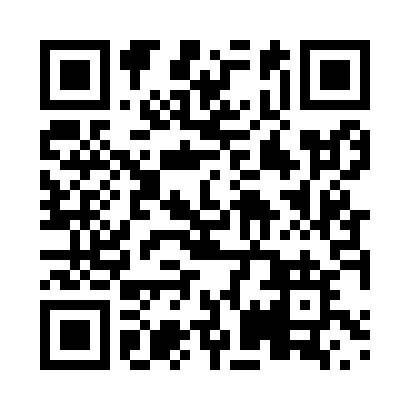 Prayer times for Hallowell, Ontario, CanadaWed 1 May 2024 - Fri 31 May 2024High Latitude Method: Angle Based RulePrayer Calculation Method: Islamic Society of North AmericaAsar Calculation Method: HanafiPrayer times provided by https://www.salahtimes.comDateDayFajrSunriseDhuhrAsrMaghribIsha1Wed4:286:001:066:068:139:452Thu4:265:591:066:068:149:473Fri4:245:571:066:078:159:494Sat4:235:561:066:088:179:505Sun4:215:551:066:088:189:526Mon4:195:531:066:098:199:547Tue4:175:521:066:108:209:558Wed4:155:511:066:108:219:579Thu4:145:491:066:118:229:5910Fri4:125:481:066:128:2310:0011Sat4:105:471:066:128:2510:0212Sun4:085:461:066:138:2610:0313Mon4:075:451:066:148:2710:0514Tue4:055:441:066:148:2810:0715Wed4:045:431:066:158:2910:0816Thu4:025:411:066:168:3010:1017Fri4:005:401:066:168:3110:1218Sat3:595:391:066:178:3210:1319Sun3:575:391:066:178:3310:1520Mon3:565:381:066:188:3410:1621Tue3:555:371:066:198:3510:1822Wed3:535:361:066:198:3610:1923Thu3:525:351:066:208:3710:2124Fri3:515:341:066:208:3810:2225Sat3:495:331:066:218:3910:2426Sun3:485:331:066:228:4010:2527Mon3:475:321:066:228:4110:2728Tue3:465:311:076:238:4210:2829Wed3:455:311:076:238:4310:2930Thu3:445:301:076:248:4410:3131Fri3:435:301:076:248:4510:32